Strongly DisagreeStronglyAgree1. I think that I would like to use this website frequently.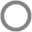 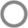 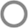 2. I found the website to be simple.3. I thought the website was easy to use.4. I think that I could use the website without the support of a technical person.5. I found the various functions in the website were well integrated.6. I thought there was a lot of consistency in the website.7. I would imagine that most people would learn to use the website very quickly.8. I found the website very intuitive.9. I felt very confident using the website.10. I could use the website without having to learn anything new.